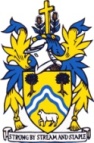 MINUTES OF WOTTON-UNDER-EDGE TOWN COUNCILPLANNING COMMITTEE HELD ON 30th NOVEMBER 2020, 7PM (remote teams meeting due to coronavirus)PRESENT: Cllrs: N Pinnegar (Chairman), R Claydon (Vice Chairman), J Cordwell, D Thomas,            M Tucker, R Hale, J Turner, P Barton, T Luker.In attendance:Town Clerk Ms S Bailey, Administrator Mrs D Hyam.                         Members of the Public: NoneP.6019	Apologies for absence. NoneP.6020	Declarations of Interest & Dispensations.It was noted that a declaration request had been completed for the following planning applications S.20/2305/TCA St Marys Church and S.20/2181/ADV 2 Gloucester Street to enable the Town Council to consider them. It was resolved agreed by all to support this request.Cllr P Barton declared an interest in application S.20/2516/HHOLD 7 Jays Mead.P.6021	Public Forum. NoneP.6022	Chairman’s Report.  NoneP.6023 	Minutes of Planning Meeting To approve Minutes of October 2020 Planning Meeting. It was resolved agreed by all to approve these Minutes.P.6024	Correspondence. Stroud District Council Local Plan Review. Additional housing options consultation. It was suggested that a response should be sent regarding the review. Cllr R Claydon with assistance from the Chairman will put together a draft response that will be circulated to members, with a view to ratify the document at the next Town Council meeting to be held on 14th December. Cllr R Claydon will be attending a workshop via zoom to discuss the proposals made by SDC on 7th December.Stroud District Council Telecommunications Guidance. It was noted that new guidance has been produced by SDC. There is some protection for the AONB but there will be no opportunity to object to these applications, only comment on the grounds of appearance and siting. P.6025 	SDC Planning Decisions Notice of the following decisions was received:The following decisions were added under S101 delegated powers to the Clerk.P.6026	 New ApplicationsS.20/1891/HHOLD 1 Oatground, Synwell. Two storey extension. It was resolved agreed by all to support this application with the following comment. It is suggested a construction method statement is required due to the difficulty of getting building materials to the site. As there is no vehicle access to the property only a public footpath.		S.20/2296/TCA The Manor House, Culverhay. Dead Cypress by the front gate (and rose growing through it) – Fell to near ground level. It was resolved agreed by all to support this application.S.20/2305/TCA St Marys Church, Culverhay. Limes – T20 & T21 – Re-pollard & remove basal growth. It was resolved agreed by all to support this application.S.20/2181/ADV 2 Gloucester Street. Replace original ‘One Stop Shop’ sign with weatherproof acrylic ‘The Studio’ sign. It was resolved agreed by all to support this application.S.20/2444/TCA Waterloo Mill, School Road. Silver Birch Fell. It was resolved agreed by all to support this application.S.20/2456/HHOLD 2 School Road. Two storey extension. It was resolved agreed by all to make the following comments on this application. As with a previous application S.19/0501/HHOLD for this property, the concerns raised remain with this new application as follows:There would be a considerable loss of light to 1 School Road. The property has a small courtyard and the extension would result in a loss of amenity space and therefore constitutes over development. There is concern that getting building materials to the site would be a challenge due to its position. If SDC are minded to permit this development then it is suggested a construction method statement is required. However, it is noted that the Planning Authority was satisfied that these perceived concerns would not cause any issues due to the small scale of the building works with the previous application S.19/0501/HHOLD.The following application was considered under S101 delegated powers to the Clerk.Cllr P Barton left the meetingS.20/2516/HHOLD 7 Jays Mead. Proposed single storey side extension. It was resolved agreed by all to support this application.Cllr P Barton returned to the meeting                                         		  This completed the business of the Town Council at 7.50pmSigned………………………………………………………Dated: ……………………………..Chairman S.20/2019/HHOLD 26 Jays Mead. Single storey side and rear extension and two storey and first floor side extension (over existing garage) to provide additional living accommodation. Provision of decking. Application permitted with 2 Conditions.S.20/1720/FUL 14 Long Street. Change of use from Class B1 (a) (office) to E (retail) for part of the ground floor. Application permitted with 3 Conditions.S.20/1874/FUL Land Adjacent to 44 Dryleaze. Erection of a single storey residential dwelling with associated vehicle parking and landscaping. Application Permitted with 10 Conditions.S.20/2120/FUL 7 Long Street. Change of use from class B1(a) (office) to Class E (retail) to Sui Generis (Drinking Establishment) to allow use as wine bar. Application permitted with 2 Conditions.